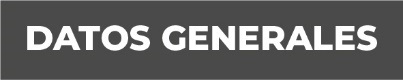 Nombre Edith Lagunes VallejoGrado de Escolaridad  Maestra en Odontología Legal y ForenseCédula Profesional (Maestría)  9912011Teléfono de Oficina 228-8-19-22-70/88 ext. 260, 263 y 239Correo Electrónico Formación Académica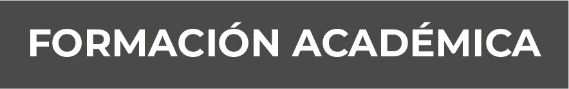 1990-1995Universidad  Veracruzana, región Veracruz,  Estudios de Cirujano Dentista.2005Certificación  avalada por el CNCD  xv-04-2851-2005  2008Diplomado Odontogeriatría Médica, avalado por el ISSTE Churubusco y la UNAM2010Diplomado en Odontología Legal y Forense, avalada por ADM, ADDF y  CIDHE 20112ª Certificación de Cirujano Dentista, avalada por el CNCD  IV-04-708-2011 2012-2014Maestría en Odontología Legal y Forense en la Universidad de Londres con excelencia académica2016Certificación  Num. 132 de Cirujano Dentista por el CNCDM, A.C.2016-2017Diplomado Derechos Humanos en Procuración de Justicia avalado por la U.V.2017Certificación como aplicadora de cuestionario para personas desaparecidas (AM) por PGR2017-2019Maestría en Docencia en CEVIPTrayectoria Profesional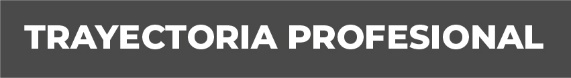 2005-2010Coordinadora de Módulo en Jornadas Odontológicas y de Prótesis para personas de la tercera edad de la Fundación Sonrisa Fiel, A.C. región Veracruz-Boca del Río (Cardel a Catemaco)2006 -2008 Tesorera Colegio Nacional de Cirujanos Dentistas,  región Veracruz-Boca del Río2013Miembro fundador de la Academia Internacional de Odontología Legal y Forense A.C.2013 a la fechaOdontóloga Forense en la Dirección General de Servicios Periciales del estado de Veracruz 2014 a la fechaCursos impartidos de Odontología Forense2018 a la fechaPresidenta del Consejo Iberoamericano de Odontología Legal y Forense, A.C.Octubre 2019 a la fechaPerito coordinadora del departamento de Identificación Humana Conocimiento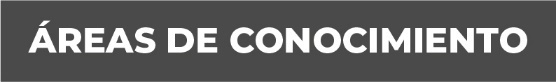 Odontología general, protésica, forense y odontogeriatría (Area postmortem de Identificación).Cuestionarios para personas desaparecidas (Area Antemortem de Identificación)Antropología, CriminalísticaDerechos Humanos 